[Insert date] Dear [student’s name]:Congratulations!  Due to your outstanding academic achievement, Lambda Pi Eta – the official honor society of the National Communication Association - invites you to be a member of the [X] chapter.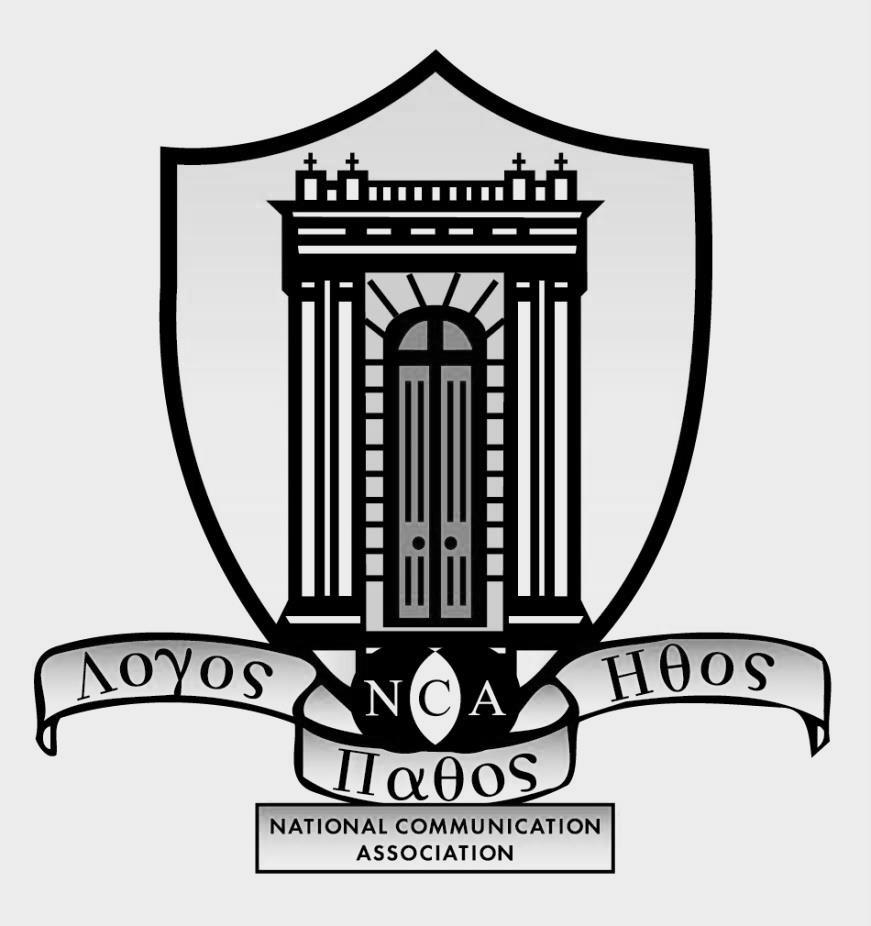 To be eligible for admission, undergraduate students must meet the following criteria:Completed 60 semester credit-hours Have a minimum overall cumulative GPA of 3.0 Completed 12 semester credit-hours in Communication StudiesHave a minimum GPA of 3.25 for all Communication Studies coursesCurrently be enrolled as a student in good standing, as determined by the institution's policiesRank within the highest 35 percent of one’s class in general scholarshipThe [X] chapter has determined that you meet these qualifications, and has approved your application!  Please pay your one-time membership fee of $30 by [insert date]. Checks can be made payable to [insert payment info].To accept this invitation and become a member of the [X] chapter of Lambda Pi Eta, please return the enclosed acceptance form along with your payment to [insert name] by [insert date].  Once we have received your acceptance form and membership fee, you will be invited to attend an induction ceremony scheduled for [mm/dd/yyyy at x:xx am/pm]. More details about this event will follow once you have returned your acceptance form.  Once again, congratulations on your outstanding academic achievements! We are proud of your hard work and all that you have accomplished. Both the [X] chapter and Lambda Pi Eta are honored to welcome you as a member.Sincerely,[Name][Title][Contact info]Lambda Pi Eta[X] Chapter Acceptance Form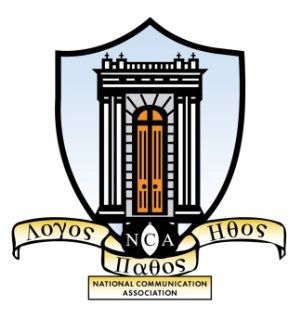 Lambda Pi Eta (LPH) is the National Communication Association’s official honor society at four-year colleges and universities, and seeks to recognize the academic achievement of outstanding students in Communication.To be eligible for admission, undergraduate students must meet the following criteria:Completed 60 semester credit-hours Have a minimum overall cumulative GPA of 3.0 Completed 12 semester credit-hours in Communication StudiesHave a minimum GPA of 3.25 for all Communication Studies coursesCurrently be enrolled as a student in good standing, as determined by the institution's policiesRank within the highest 35 percent of one’s class in general scholarshipAs the [Title (i.e. program coordinator/department chair)] of the [Department Name], I have verified the academic record of [student’s name] and have deemed them eligible to join Lambda Pi Eta.__________________________________________		_______________[Insert your Title, Department Name]					DateI, ______________________________, having been invited to join the [X] chapter of Lambda Pi Eta at [institution name], do officially submit my acceptance form.  I have also enclosed a check for $30 to pay my one-time membership dues for induction into Lambda Pi Eta.  _________________________________________			______________Student Signature							Date________________________________________________________________________Above please clearly print your name as you would like it to appear on your membership certificatePlease return this acceptance form and a check made out to [insert payment info], to [name] by [mm/dd/yyyy].[X] Chapter Membership Form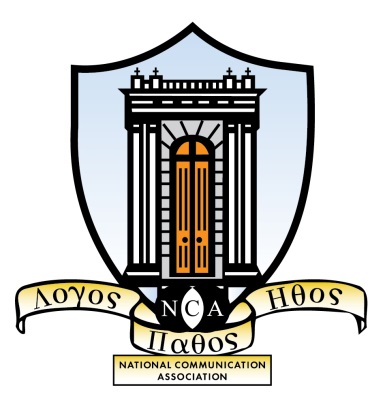 Name: _____________________________________Student ID: ________________________Cumulative GPA: ______(must be at least 3.0)Communication GPA: _____(must be at least 3.25)Total credits completed in Communication: ______(must have completed at least 12)Total completed credits: ______(must have completed at least 60)Advisor signature: ___________________________________________Date:      /      /Student signature: __________________________________________Date:      /       /